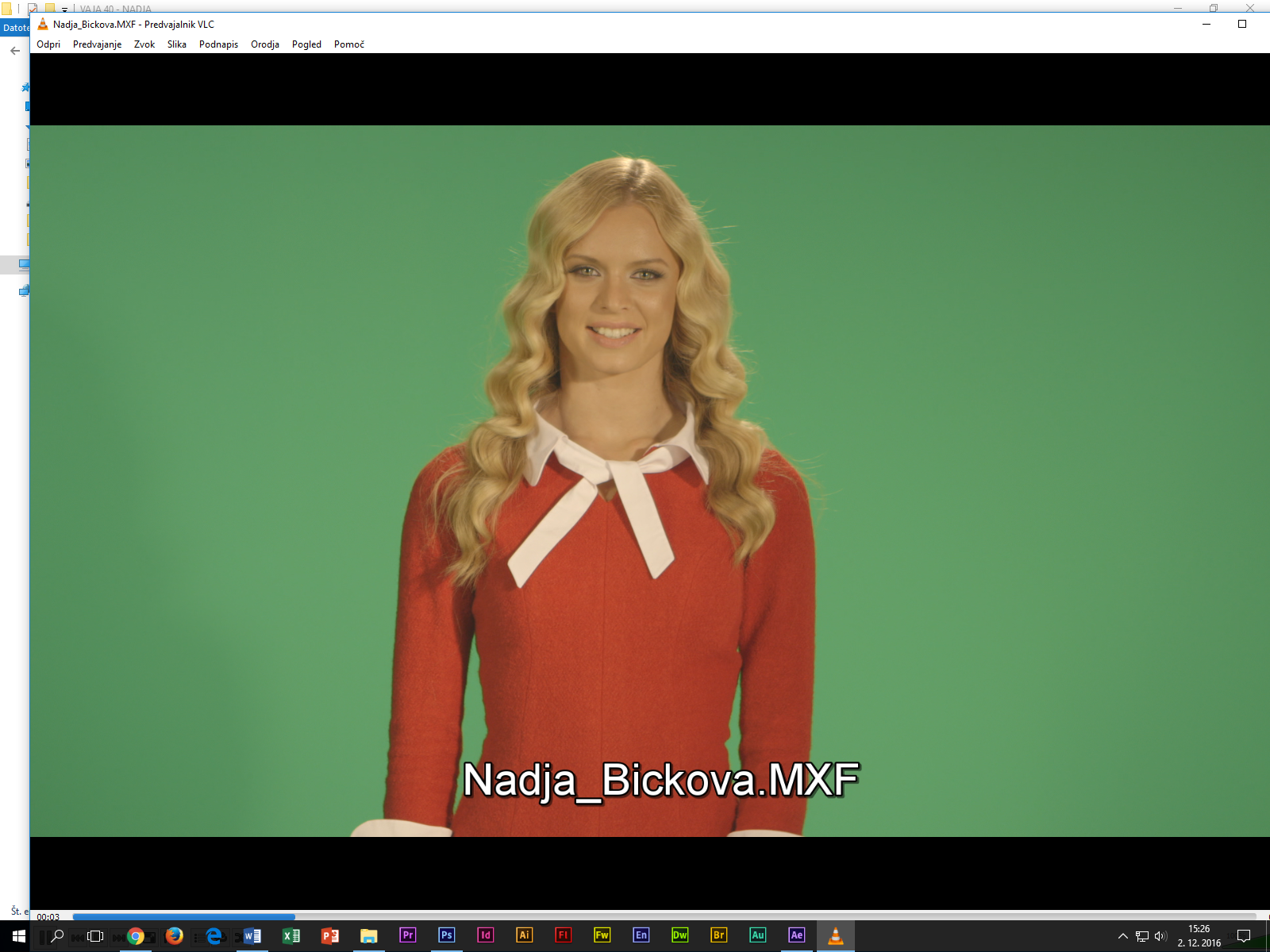 Vaja AF 41 – Nadja Bičkova in TimiŠtartaj after effects.Importiraj priložena video posnetka: Nadja Bickova in Timi v računalniciNa osnovi »Timi v računalnici« naredi novo kompozicijo.Posnetek z Nadjo naj bo nad Timi.Zrcali layer Nadja tako, da bo gledala v drugo stran kot na posnetku (levo-desno).Na layerju Nadja naredi ne preveč natančno masko okoli osebe (Nadje).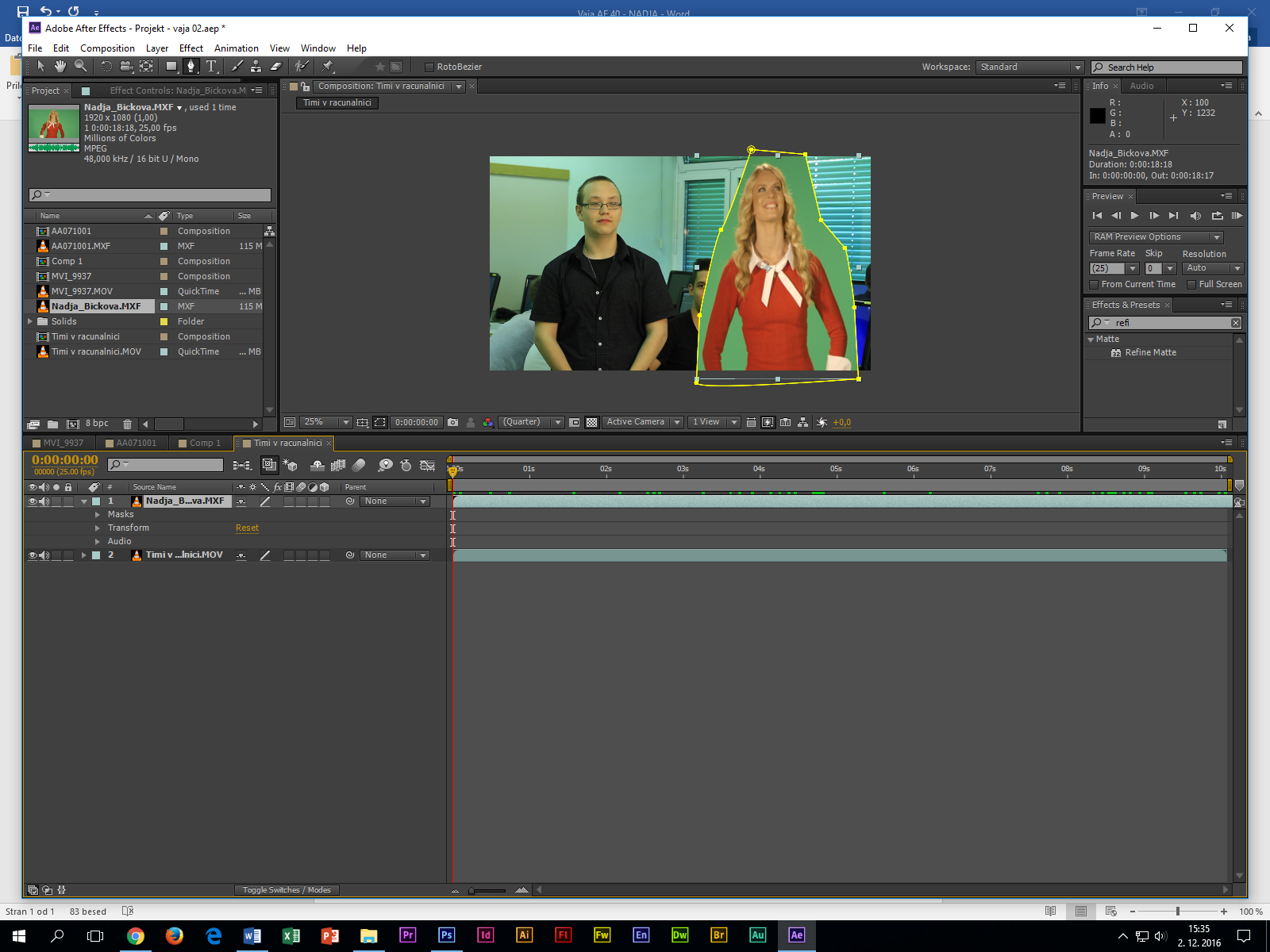 Na layerju Nadja naredi efekte:Keying/Keylight in po želji spremeni: Screen colour, gain, balance, Matte/Refine Matte in spremeni: Choke, reduce chatterPo želji še časovno zamakni video posnetka, da se bosta bolje ujemala.Shrani in renderiraj.Naredi posnetek sošolca s telefonom in naredi novo kompozicijo s svojim posnetkom.EKONOMSKA ŠOLANOVO MESTOVAJA AFTER EFFECTSZdenko POTOČAR